Vowel Line‘ K ’  Line‘ S ’  Line‘ T ’  Line‘ N ’  Line‘ H ’  Line‘ M ’  Line‘ Y ’  Line‘ R ’  Line‘ W ’  LineNow that you’ve learnt all 46 Hiragana characters, there are a few more things we can do to change the sound of a Hiragana. Add ‘DAKUTEN’. (゛)You can use ‘DAKUTEN’, (they are usually called ‘ten-ten’ because it is easier to remember) to change the sound of a Hiragana character in the K, S, T & H lines.	If you add ‘ten-ten’ to the K line it changes to a ‘G’ sound.  eg: か (ka) becomes が (ga)		The S line changes to a ‘Z’ sound		The T line changes to a ‘D’ sound		The H line changes to a ‘B’ soundThere are a few exceptions to these rules.  Your teacher will tell you what they are.  When you know the exceptions, you can write them in the space below.Add ‘HANDAKUTEN’. (゜)You use ‘HANDAKUTEN’, (which are usually called ‘maru’) to change a Hiragana character in the H line to a ‘P’ sound		eg: は (ha) becomes ぱ (pa)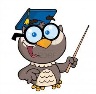 	Note: When you add a ‘ten-ten’ or a ‘maru’ to a hiragana you should add it in the top right corner.		         れんしゅうしましょう – Let’s Practise　　　　　　　　‘ G ’ Line‘ Z ’ Line‘ D ’ Line‘ B ’ Line‘ P ’ LineCombination Hiragana	There are only a few more things that you need to learn about using the Hiragana writing script.	One is combining two hiragana characters to make new sounds like ‘kya’, ‘sha’, ‘ju’, ‘byo’, etc..	To do this you use small ‘や’ (ya), ‘ゆ’ (yu) and ‘よ’ (yo) with the ‘i’ sounds from the K, S, T, N, H, M and R lines.	So for example, if you write ち(chi) with a small よ(yo) you will make ちょ(cho).Be careful though.  You must write a SMALL や、ゆ　and よ.  If you write them normal size the pronunciation is different.  Let’s have a look at the difference.eg:  ちょ =	CHO			ちよ  =  chiyoNote:  When you write these combination letters the Hiragana sounds still go in two squares, not one square.  But the small や、ゆ、and よ　should be written in the bottom left corner of the second square.      Have a look at this exampleCan you see how to write them?  Now it’s your turn to try.  Use the boxes below to practise writing the combination Hiragana.  Remember: each Hiragana character must still have its own square.Extra Notes about HiraganaあCharacterStroke order:CharacterStroke order:CharacterStroke order:あああああああいCharacterStroke order:CharacterStroke order:CharacterStroke order:いいいいいいいうCharacterStroke order:CharacterStroke order:CharacterStroke order:うううううううえCharacterStroke order:CharacterStroke order:CharacterStroke order:えええええええおCharacterStroke order:CharacterStroke order:CharacterStroke order:おおおおおおおかCharacterStroke order:CharacterStroke order:CharacterStroke order:かかかかかかかきCharacterStroke order:CharacterStroke order:CharacterStroke order:きききききききくCharacterStroke order:CharacterStroke order:CharacterStroke order:くくくくくくくけCharacterStroke order:CharacterStroke order:CharacterStroke order:けけけけけけけこCharacterStroke order:CharacterStroke order:CharacterStroke order:こここここここさCharacterStroke order:CharacterStroke order:CharacterStroke order:さささささささしCharacterStroke order:CharacterStroke order:CharacterStroke order:しししししししすCharacterStroke order:CharacterStroke order:CharacterStroke order:すすすすすすすせCharacterStroke order:CharacterStroke order:CharacterStroke order:せせせせせせせそCharacterStroke order:CharacterStroke order:CharacterStroke order:そそそそそそそたCharacterStroke order:CharacterStroke order:CharacterStroke order:たたたたたたたちCharacterStroke order:CharacterStroke order:CharacterStroke order:ちちちちちちちつCharacterStroke order:CharacterStroke order:CharacterStroke order:つつつつつつつてCharacterStroke order:CharacterStroke order:CharacterStroke order:てててててててとCharacterStroke order:CharacterStroke order:CharacterStroke order:とととととととなCharacterStroke order:CharacterStroke order:CharacterStroke order:なななななななにCharacterStroke order:CharacterStroke order:CharacterStroke order:にににににににぬCharacterStroke order:CharacterStroke order:CharacterStroke order:ぬぬぬぬぬぬぬねCharacterStroke order:CharacterStroke order:CharacterStroke order:ねねねねねねねのCharacterStroke order:CharacterStroke order:CharacterStroke order:のののののののはCharacterStroke order:CharacterStroke order:CharacterStroke order:はははははははひCharacterStroke order:CharacterStroke order:CharacterStroke order:ひひひひひひひふCharacterStroke order:CharacterStroke order:CharacterStroke order:ふふふふふふふへCharacterStroke order:CharacterStroke order:CharacterStroke order:へへへへへへへほCharacterStroke order:CharacterStroke order:CharacterStroke order:ほほほほほほほまCharacterStroke order:CharacterStroke order:CharacterStroke order:まままままままみCharacterStroke order:CharacterStroke order:CharacterStroke order:みみみみみみみむCharacterStroke order:CharacterStroke order:CharacterStroke order:むむむむむむむめCharacterStroke order:CharacterStroke order:CharacterStroke order:めめめめめめめもCharacterStroke order:CharacterStroke order:CharacterStroke order:もももももももやCharacterStroke order:CharacterStroke order:CharacterStroke order:やややややややゆCharacterStroke order:CharacterStroke order:CharacterStroke order:ゆゆゆゆゆゆゆよCharacterStroke order:CharacterStroke order:CharacterStroke order:よよよよよよよらCharacterStroke order:CharacterStroke order:CharacterStroke order:らららららららりCharacterStroke order:CharacterStroke order:CharacterStroke order:りりりりりりりるCharacterStroke order:CharacterStroke order:CharacterStroke order:るるるるるるるれCharacterStroke order:CharacterStroke order:CharacterStroke order:れれれれれれれろCharacterStroke order:CharacterStroke order:CharacterStroke order:ろろろろろろろわCharacterStroke order:CharacterStroke order:CharacterStroke order:わわわわわわわをCharacterStroke order:CharacterStroke order:CharacterStroke order:をををををををんCharacterStroke order:CharacterStroke order:CharacterStroke order:んんんんんんんExtra Notes:ががががgaぎぎぎぎぐぐぐぐげげげげごごごござざざざじじじじずずずずぜぜぜぜぞぞぞぞだだだだちちちづづづづででででどどどどばばばばびびびびぶぶぶぶべべべべぼぼぼぼぱぱぱぱぴぴぴぴぷぷぷぷぺぺぺぺぽぽぽぽししゆきゃきゃきゃkyakyaきゅきゅきゅきょきょきょぎゃぎゃぎゃgyagyaぎゅぎゅぎゅぎょぎょぎょしゃしゃしゃshashaしゅしゅしゅしょしょしょじゃじゃじゃjajaじゅじゅじゅじょじょじょちゃちゃちゃchachaちゅちゅちゅちょちょちょにゃにゃにゃnyanyaにゅにゅにゅにょにょにょひゃひゃひゃhyahyaひゅひゅひゅひょひょひょびゃびゃびゃbyabyaびゅびゅびゅびょびょびょぴゃぴゃぴゃpyapyaぴゅぴゅぴゅぴょぴょぴょみゃみゃみゃmyamyaみゅみゅみゅみょみょみょりゃりゃりゃryaryaりゅりゅりゅりょりょりょ Baby ‘tsu’  Particle ‘wa’  Particle ‘o’